～　『わり算のひっ算①』　～4年　　名前（　　　　　　　　　　　　　　　　　　　　）６０÷２【ひっ算】　　　　　　　　　　　　④５４÷３【ひっ算】３５００÷５【ひっ算】　　　　　　　　　　　⑤４２÷３【ひっ算】５６÷４【ひっ算】～　『あまりのあるわり算のひっ算②』　～4年　　名前（　　　　　　　　　　　　　　　　　　　　）７６÷３【ひっ算】　　　　　　　　　　　　④７０÷３【ひっ算】７１÷４【ひっ算】　　　　　　　　　　　⑤９０÷７【ひっ算】５１÷４【ひっ算】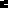 